ПРОЕКТ                                            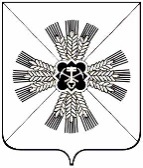 РОССИЙСКАЯ ФЕДЕРАЦИЯКЕМЕРОВСКАЯ ОБЛАСТЬ - КУЗБАССПРОМЫШЛЕННОВСКИЙ МУНИЦИПАЛЬНЫЙ ОКРУГСОВЕТ НАРОДНЫХ ДЕПУТАТОВПРОМЫШЛЕННОВСКОГО МУНИЦИПАЛЬНОГО ОКРУГА1-й созыв, 23 -е заседаниеРЕШЕНИЕот ________  № _____пгт. ПромышленнаяО внесении изменений и дополнений в Устав муниципального образования Промышленновский муниципальный округКемеровской области - КузбассаВ целях приведения Устава муниципального образования Промышленновского муниципального округа Кемеровской области – Кузбасса, в соответствие с нормами действующего законодательства, на основании Устава муниципального образования Промышленновский муниципальный округ Кемеровской области – Кузбасса, Совет народных депутатов Промышленновского муниципального округаРЕШИЛ:1. Внести в Устав муниципального образования  Промышленновский муниципальный округ Кемеровской области – Кузбасса, принятый Советом народных депутатов Промышленновского муниципального округа                          от 28.02.2020 № 93 (в редакции от 08.10.2020 № 199), следующие изменения и дополнения:1.1. пункт 44 части 1 статьи 6 изложить в следующей редакции:  «44) организация в соответствии с федеральным законом выполнения комплексных кадастровых работ и утверждение карты-плана территории;»;1.2. статью 6 части 1 дополнить пунктом 45 следующего содержания:«45) принятие решений и проведение на территории муниципального округа мероприятий по выявлению правообладателей ранее учтенных объектов недвижимости, направление сведений  о правообладателях данных объектов недвижимости для внесения в Единый государственный реестр недвижимости.»;1.3 дополнить часть 1 статьи 7 пунктом 20 следующего содержания:«20) осуществление мероприятий по оказанию помощи лицам, находящимся в состоянии алкогольного, наркотического или иного токсического опьянения.»;1.4. дополнить статьей 14.1 следующего содержания:«Статья 14.1. Инициативные проекты1. В целях реализации мероприятий, имеющих приоритетное значение для жителей Промышленновского муниципального округа или его части, по решению вопросов местного значения или иных вопросов, право решения которых предоставлено органам местного самоуправления, в администрацию Промышленновского муниципального округа может быть внесен инициативный проект. Порядок определения части территории Промышленновского муниципального округа, на которой могут реализовываться инициативные проекты, устанавливается решением Совета народных депутатов Промышленновского муниципального округа. 2. С инициативой о внесении инициативного проекта вправе выступить инициативная группа численностью не менее десяти граждан, достигших шестнадцатилетнего возраста и проживающих на территории соответствующего муниципального образования, органы территориального общественного самоуправления, староста сельского населенного пункта (далее - инициаторы проекта). Минимальная численность инициативной группы может быть уменьшена решением Совета народных депутатов Промышленновского муниципального округа. Право выступить инициатором проекта в соответствии с решением Совета народных депутатов Промышленновского муниципального округа может быть предоставлено также иным лицам, осуществляющим деятельность на территории Промышленновского муниципального округа. 3. Инициативный проект должен содержать следующие сведения:1) описание проблемы, решение которой имеет приоритетное значение для жителей Промышленновского муниципального округа или его части; 2) обоснование предложений по решению указанной проблемы; 3) описание ожидаемого результата (ожидаемых результатов) реализации инициативного проекта; 4) предварительный расчет необходимых расходов на реализацию инициативного проекта; 5) планируемые сроки реализации инициативного проекта; 6) сведения о планируемом (возможном) финансовом, имущественном и (или) трудовом участии заинтересованных лиц в реализации данного проекта;7) указание на объем средств местного бюджета в случае, если предполагается использование этих средств на реализацию инициативного проекта, за исключением планируемого объема инициативных платежей; 8) указание на территорию Промышленновского муниципального округа или его часть, в границах которой будет реализовываться инициативный проект, в соответствии с порядком, установленным решением Совета народных депутатов Промышленновского муниципального округа; 9) иные сведения, предусмотренные решением Совета народных депутатов Промышленновского муниципального округа. 4. Инициативный проект до его внесения в администрацию Промышленновского муниципального округа подлежит рассмотрению на сходе, собрании или конференции граждан, в том числе на собрании или конференции граждан по вопросам осуществления территориального общественного самоуправления, в целях обсуждения инициативного проекта, определения его соответствия интересам жителей Промышленновского муниципального округа или его части, целесообразности реализации инициативного проекта, а также принятия сходом, собранием или конференцией граждан решения о поддержке инициативного проекта. При этом возможно рассмотрение нескольких инициативных проектов на одном сходе, одном собрании или на одной конференции граждан.Решением Совета народных депутатов Промышленновского муниципального округа предусматривается возможность выявления мнения граждан по вопросу о поддержке инициативного проекта также путем опроса граждан, сбора их подписей.Инициаторы проекта при внесении инициативного проекта в  администрацию Промышленновского муниципального округа прикладывают к нему соответственно протокол схода, собрания или конференции граждан, результаты опроса граждан и (или) подписные листы, подтверждающие поддержку инициативного проекта жителями Промышленновского муниципального округа или его части. 5. Информация о внесении инициативного проекта в администрацию Промышленновского муниципального округа подлежит опубликованию (обнародованию) и размещению на официальном сайте Промышленновского муниципального округа в информационно-телекоммуникационной сети «Интернет» в течение трех рабочих дней со дня внесения инициативного проекта в администрацию Промышленновского муниципального округа и должна содержать сведения, указанные в части 3 настоящей статьи, а также об инициаторах проекта. Одновременно граждане информируются о возможности представления в администрацию Промышленновского муниципального округа своих замечаний и предложений по инициативному проекту с указанием срока их представления, который не может составлять менее пяти рабочих дней. Свои замечания и предложения вправе направлять жители Промышленновского муниципального округа, достигшие шестнадцатилетнего возраста. 6. Инициативный проект подлежит обязательному рассмотрению  администрацией Промышленновского муниципального округа в течение 30 дней со дня его внесения.  Администрация Промышленновского муниципального округа по результатам рассмотрения инициативного проекта принимает одно из следующих решений:1) поддержать инициативный проект и продолжить работу над ним в пределах бюджетных ассигнований, предусмотренных решением о местном бюджете, на соответствующие цели и (или) в соответствии с порядком составления и рассмотрения проекта местного бюджета (внесения изменений в решение о местном бюджете);2) отказать в поддержке инициативного проекта и вернуть его инициаторам проекта с указанием причин отказа в поддержке инициативного проекта.7. Администрация Промышленновского муниципального округа принимает решение об отказе в поддержке инициативного проекта в одном из следующих случаев:1) несоблюдение установленного порядка внесения инициативного проекта и его рассмотрения;2) несоответствие инициативного проекта требованиям федеральных законов и иных нормативных правовых актов Российской Федерации, законов и иных нормативных правовых актов Кемеровской области - Кузбасса, настоящему уставу;3) невозможность реализации инициативного проекта ввиду отсутствия у органов местного самоуправления необходимых полномочий и прав;4) отсутствие средств местного бюджета в объеме средств, необходимом для реализации инициативного проекта, источником формирования которых не являются инициативные платежи;5) наличие возможности решения описанной в инициативном проекте проблемы более эффективным способом;6) признание инициативного проекта не прошедшим конкурсный отбор.8. Администрация Промышленновского муниципального округа вправе, а в случае, предусмотренном пунктом 5 части 7 настоящей статьи, обязана предложить инициаторам проекта совместно доработать инициативный проект, а также рекомендовать представить его на рассмотрение органа местного самоуправления иного муниципального образования или государственного органа в соответствии с их компетенцией.9. Порядок выдвижения, внесения, обсуждения, рассмотрения инициативных проектов, а также проведения их конкурсного отбора устанавливается решением Совета народных депутатов Промышленновского муниципального округа.10. В отношении инициативных проектов, выдвигаемых для получения финансовой поддержки за счет межбюджетных трансфертов из бюджета Кемеровской области - Кузбасса, требования к составу сведений, которые должны содержать инициативные проекты, порядок рассмотрения инициативных проектов, в том числе основания для отказа в их поддержке, порядок и критерии конкурсного отбора таких инициативных проектов устанавливаются в соответствии с законом и (или) иным нормативным правовым актом Кемеровской области - Кузбасса. В этом случае требования частей 3, 6, 7, 8, 9, 11 и 12 настоящей статьи не применяются.11. В случае, если в администрацию Промышленновского муниципального округа внесено несколько инициативных проектов, в том числе с описанием аналогичных по содержанию приоритетных проблем, администрация Промышленновского муниципального округа организует проведение конкурсного отбора и информирует об этом инициаторов проекта.12. Проведение конкурсного отбора инициативных проектов возлагается на коллегиальный орган (комиссию), порядок формирования и деятельности которого определяется решением Совета народных депутатов Промышленновского муниципального округа. Состав коллегиального органа (комиссии) формируется администрацией Промышленновского муниципального округа. При этом половина от общего числа членов коллегиального органа (комиссии) должна быть назначена на основе предложений Совета народных депутатов Промышленновского муниципального округа. Инициаторам проекта и их представителям при проведении конкурсного отбора должна обеспечиваться возможность участия в рассмотрении коллегиальным органом (комиссией) инициативных проектов и изложения своих позиций по ним.13. Инициаторы проекта, другие граждане, проживающие на территории Промышленновского муниципального округа, уполномоченные сходом, собранием или конференцией граждан, а также иные лица, определяемые законодательством Российской Федерации, вправе осуществлять общественный контроль за реализацией инициативного проекта в формах, не противоречащих законодательству Российской Федерации.14. Информация о рассмотрении инициативного проекта  администрацией Промышленновского муниципального округа, о ходе реализации инициативного проекта, в том числе об использовании денежных средств, об имущественном и (или) трудовом участии заинтересованных в его реализации лиц, подлежит опубликованию (обнародованию) и размещению на официальном сайте Промышленновского муниципального округа в информационно-телекоммуникационной сети «Интернет». Отчет  администрации Промышленновского муниципального округа об итогах реализации инициативного проекта подлежит опубликованию (обнародованию) и размещению на официальном сайте Промышленновского муниципального округа в информационно-телекоммуникационной сети «Интернет» в течение 30 календарных дней со дня завершения реализации инициативного проекта. 1.5. в статье 15:1.5.1. часть 2 дополнить предложением следующего содержания: «В опросе граждан по вопросу выявления мнения граждан о поддержке инициативного проекта вправе участвовать жители муниципального образования или его части, в которых предлагается реализовать инициативный проект, достигшие шестнадцатилетнего возраста.»;1.5.2. часть 3 дополнить пунктом 3 следующего содержания: «3) жителей Промышленновского муниципального округа или его части, в которых предлагается реализовать инициативный проект, достигших шестнадцатилетнего возраста, - для выявления мнения граждан о поддержке данного инициативного проекта.»;1.5.3. часть 4 дополнить предложением следующего содержания:  «Для проведения опроса граждан может использоваться официальный сайт муниципального образования в информационно-телекоммуникационной сети «Интернет. В  решении Совета народных депутатов Промышленновского муниципального округа о назначении опроса граждан устанавливаются: 1) дата и сроки проведения опроса; 2) формулировка вопроса (вопросов), предлагаемого (предлагаемых) при проведении опроса; 3) методика проведения опроса; 4) форма опросного листа; 5) минимальная численность жителей Промышленновского муниципального округа, участвующих в опросе; 6) порядок идентификации участников опроса в случае проведения опроса граждан с использованием официального сайта Промышленновского муниципального округа в информационно-телекоммуникационной сети «Интернет».»;1.5.4. пункт 1 части 6 дополнить словами «или жителей Промышленновского муниципального округа;»;1.6. в статье 17:  1.6.1. часть 1 после слов «и должностных лиц местного самоуправления Промышленновского муниципального округа,» дополнить словами «обсуждения вопросов внесения инициативных проектов и их рассмотрения,»;  1.6.2. часть 2 дополнить абзацем следующего содержания: «В собрании граждан по вопросам внесения инициативных проектов и их рассмотрения вправе принимать участие жители соответствующей территории, достигшие шестнадцатилетнего возраста. Порядок назначения и проведения собрания граждан в целях рассмотрения и обсуждения вопросов внесения инициативных проектов определяется нормативным правовым актом представительного органа муниципального образования.»;1.7. в статье 20:1.7.1. часть 7 дополнить пунктом 7 следующего содержания:«7) обсуждение инициативного проекта и принятие решения по вопросу о его одобрении.»;1.7.2. дополнить частью 8.1 следующего содержания:«8.1. Органы территориального общественного самоуправления могут выдвигать инициативный проект в качестве инициаторов проекта.»;1.8. часть 6 статьи 21 дополнить пунктом 4.1 следующего содержания:  «4.1) вправе выступить с инициативой о внесении инициативного проекта по вопросам, имеющим приоритетное значение для жителей сельского населенного пункта;»;1.9. пункт 7 части 1 статьи 29.1 изложить в следующей редакции:«7) прекращения гражданства Российской Федерации, прекращения гражданства иностранного государства - участника международного договора Российской Федерации, в соответствии с которым иностранный гражданин имеет право быть избранным в органы местного самоуправления, приобретения им гражданства иностранного государства либо получения им вида на жительство или иного документа, подтверждающего право на постоянное проживание гражданина Российской Федерации на территории иностранного государства, не являющегося участником международного договора Российской Федерации, в соответствии с которым гражданин Российской Федерации, имеющий гражданство иностранного государства, имеет право быть избранным в органы местного самоуправления;»;1.10. пункт 9 части 2 статьи 34 изложить в следующей редакции:«9) прекращения гражданства Российской Федерации, прекращения гражданства иностранного государства - участника международного договора Российской Федерации, в соответствии с которым иностранный гражданин имеет право быть избранным в органы местного самоуправления, приобретения им гражданства иностранного государства либо получения им вида на жительство или иного документа, подтверждающего право на постоянное проживание гражданина Российской Федерации на территории иностранного государства, не являющегося участником международного договора Российской Федерации, в соответствии с которым гражданин Российской Федерации, имеющий гражданство иностранного государства, имеет право быть избранным в органы местного самоуправления;»1.11. пункт 16 в части 1 статьи 37 исключить;1.12. пункт 24 части 1 статьи 37  изложить в следующей редакции:  «24) осуществляет организацию в соответствии с федеральным законом выполнения комплексных кадастровых работ и утверждение карты-плана территории;»  1.13. статью 37 дополнить пунктом 48 следующего содержания:    «48) принимает решения и осуществляет проведение на территории муниципального округа мероприятий по выявлению правообладателей ранее учтенных объектов недвижимости, направление сведений  о правообладателях данных объектов недвижимости для внесения в Единый государственный реестр недвижимости.»;1.14. часть 5 статьи 55 изложить в следующей редакции:«5. Устав Промышленновского муниципального  округа Кемеровской области - Кузбасса, решение о внесении изменений и дополнений в Устав Промышленновского муниципального округа Кемеровской области - Кузбасса подлежат официальному (опубликованию) обнародованию в течение 7 (семи) дней со дня его поступления из территориального органа уполномоченного федерального органа исполнительной власти в сфере регистрации уставов муниципальных образований уведомления о включении сведений об уставе муниципального образования, муниципальном правовом акте о внесении изменений в устав муниципального образования в государственный реестр уставов муниципальных образований субъекта Российской Федерации, предусмотренного частью 6 статьи 4 Федерального закона от 21 июля 2005 года № 97-ФЗ «О государственной регистрации уставов муниципальных образований.»;1.15. в части 1 статьи 59 слово «прокурор» заменить на слово «прокурором»;1.16.  дополнить статьей 71.1 следующего содержания:  «Статья 71.1. Финансовое и иное обеспечение реализации инициативных проектов1. Источником финансового обеспечения реализации инициативных проектов, предусмотренных статьей 14.1 настоящего Устава, являются предусмотренные решением о местном бюджете бюджетные ассигнования на реализацию инициативных проектов, формируемые в том числе с учетом объемов инициативных платежей и (или) межбюджетных трансфертов из бюджета субъекта Российской Федерации, предоставленных в целях финансового обеспечения соответствующих расходных обязательств муниципального образования. 2. Под инициативными платежами понимаются денежные средства граждан, индивидуальных предпринимателей и образованных в соответствии с законодательством Российской Федерации юридических лиц, уплачиваемые на добровольной основе и зачисляемые в соответствии с Бюджетным кодексом Российской Федерации в местный бюджет в целях реализации конкретных инициативных проектов. 3. В случае, если инициативный проект не был реализован, инициативные платежи подлежат возврату лицам (в том числе организациям), осуществившим их перечисление в местный бюджет. В случае образования по итогам реализации инициативного проекта остатка инициативных платежей, не использованных в целях реализации инициативного проекта, указанные платежи подлежат возврату лицам (в том числе организациям), осуществившим их перечисление в местный бюджет. Порядок расчета и возврата сумм инициативных платежей, подлежащих возврату лицам (в том числе организациям), осуществившим их перечисление в местный бюджет, определяется нормативным правовым актом Совета народных депутатов Промышленновского муниципального округа. 4. Реализация инициативных проектов может обеспечиваться также в форме добровольного имущественного и (или) трудового участия заинтересованных лиц.».2. Настоящее решение подлежит государственной регистрации в территориальном органе уполномоченного федерального органа исполнительной власти в сфере регистрации уставов муниципальных образований в установленном федеральным законом порядке, а также официальному опубликованию в  газете «Эхо» в течение 7 дней с момента  поступления уведомления о включении сведений о муниципальном правовом акте в государственный реестр уставов муниципальных образований субъекта Российской Федерации и вступает в силу после его официального опубликования.3. Контроль за исполнением настоящего решения возложить на  комитет по местному самоуправлению, правоохранительной деятельности и депутатской этике (Г.В. Кузьмина).ПредседательСовета народных депутатов Промышленновского муниципального округа  Е.А. ВащенкоГлаваПромышленновского муниципального округаД.П. Ильин